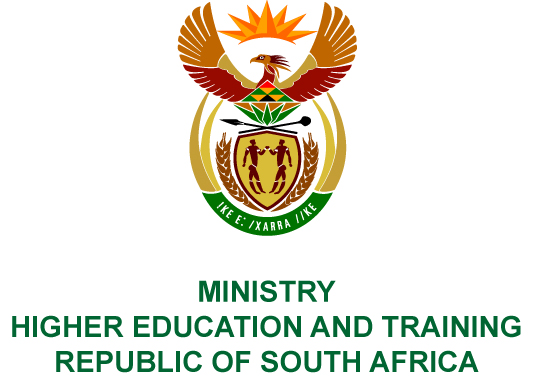 Private Bag X893, Pretoria, 0001, Tel (012) 312 5555, Fax (012) 323 5618Private Bag X9192, Cape Town, 8000, Tel (021) 469 5150, Fax: (021) 465 7956	Memorandum from the Parliamentary Office				NATIONAL ASSEMBLYFOR WRITTEN REPLYQUESTION 1871DATE OF PUBLICATION OF INTERNAL QUESTION PAPER: 23/06/2017(INTERNAL QUESTION PAPER 23 OF 2017)Mr M S Mbatha (EFF) to ask the Minister of Higher Education and Training:(1)	Why is the Ekurhuleni West Technical, Vocational, Education and Training (TVET) College, which boosts the largest enrolment numbers of all South African TVET Colleges, not afforded a post of Registrar;(2)	whether his department intends to provide resources for such a post; if so, on what date can it be expected to materialise?				NW2083EREPLY:During the migration of Technical and Vocational Education and Training (TVET) college staff to the Department of Higher Education and Training, college staff were migrated within their individual organograms and staff establishments. Some colleges had the position of Registrar in their organograms, either filled or vacant; those who had vacant Registrar positions filled them. The Department has not prescribed a fixed organogram to colleges and it has recommended the following posts at the top tier of the college organogram:Principal; Deputy Principal: Academic;Deputy Principal: Corporate Services; Deputy Principal: Finance;Deputy Principal: Registrar; and depending on the availability of budget, an optional and additional one post for Partnership, Research, Innovation and Development (PRAID) may be pursued.Some colleges have opted to include the functions performed by the Registrar, such as student support services and registrations, in the job description of the Deputy Principal: Academic Services and have used their fifth vacancy for Deputy Principal: Partnerships, Research, Innovation and Development (PRAID). Colleges were advised to consider the post of Deputy Principal for PRAID should their compensation budget allow for it. Ekurhuleni West TVET College can have the Registrar position should its compensation budget allow for this position.No additional budget has been allocated for the filling of Registrar posts. Where the position is vacant and the college would like to fill the position within its compensation budget, it is permitted to do so, and the same applies to any other vacant position if it is within the compensation budget of the TVET college. COMPILER/CONTACT PERSONS: Ms D Masipa / Ms LC MboboEXT: 5129/5314DIRECTOR – GENERALSTATUS:DATE:QUESTION 1871 APPROVED/NOT APPROVED/AMENDED Dr BE NZIMANDE, MPMINISTER OF HIGHER EDUCATION AND TRAININGSTATUS:DATE: